Nom de l’Ecole de Rugby :Nom / Prénom du correspondant de l’Ecole de Rugby :Adresse :
N° de téléphone :                                                   E-mail :Indiquez le nombre d’équipes engagées par catégorie, puis le nombre de Joueurs, Educateurs/Dirigeants, Parents, Chauffeurs. Précisez le nombre de Repas Sans Porc.Veuillez nous faire parvenir :	Premier envoi :- un chèque de 30 € par équipe engagée.- Les premiers 30% du montant prévisionnel à envoyer avec votre fiche d’engagement,- un chèque de caution de 1500€ pour l’hébergement.- un chèque de caution de 300€ concernant le tournoi.	Deuxième envoi :- Le deuxième envoi des  30% supplémentaire du montant prévisionnel est à envoyer au 01 mars 2020.	Troisième envoi :		- Le solde final au 30 Avril 2020 au plus tard, sachant que les effectifs pris en compte seront définitifs au 1er Avril 2020. Le tout libellé à l’ordre de ‘’Association Tournoi des Géants’’ En cas de non respect des conditions éditées ci-dessus, votre engagement ne sera pas retenuVous pouvez aussi faire un virement bancaire sur le compte du Tournoi des Géants :Adresser votre règlement par chèque à : OFFRE SPECIALE CLUBS LOINTAINSOPTION 1 :   98 €du vendredi soir au dimanche fin après midipar enfants et/ou dirigeants/éducateurs/parents/chauffeurs comprenant :Les 2 activités nautiques et/ou locales Le vendredi 5 juin 2020le repas du vendredi soir (paëlla + dessert)l’hébergement en mobil-homeLe samedi 6 juin 2020le petit déjeuner au campingle repas du samedi midi au stadele goûter à emporter à midile repas du samedi soir au stade (spécialité locale (macaronade sètoise + dessert) et jeux taurinsl’hébergement en mobil-homeLe dimanche 7 juin 2020le petit déjeuner au campingle repas du dimanche midi au stadele goûter à emporter à midiun panier repas et boissons pour le retourUn snack, des buvettes, un stand de produits locaux, une boutique, etc... sont prévus sur place durant toute la durée du tournoi.(*) Chauffeurs (2 nuits : 120 € / Hébergement hôtel particulier /Tous les repas sont offerts « Repas Froid le Midi »)(**) Clubs arrivant le vendredi soir sans repas : 88 €OFFRE SPECIALE CLUBS LOINTAINSOPTION 2 : 78 €du samedi matin 9h00 au dimanche fin après midipar enfants et/ou dirigeants/éducateurs/parents/chauffeurs comprenant :Le samedi 6 juin 2020le repas du samedi midi au stadele goûter à emporter à midile repas du samedi soir au stade (spécialité locale (macaronade sètoise + dessert) et jeux taurinsl’hébergement en mobil-homeLe dimanche 7 juin 2020le petit déjeuner au campingle repas du dimanche midi au stadele goûter à emporter à midiun panier repas et boissons pour le retourUn snack, des buvettes, un stand de produits locaux, une boutique, etc... sont prévus sur place durant toute la durée du tournoi.(**) Chauffeurs (1 nuit : 80 € / Hébergement hôtel particulier /Tous les repas sont offerts « Repas Froid le Midi »)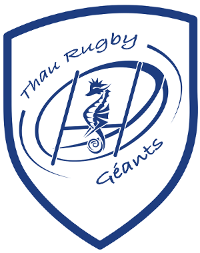 TOURNOI des GEANTS 2020FRONTIGNANFICHE D’INSCRIPTIONA retourner par e-mail au plus tôtE-mail : lesgeants-ersf@live.fr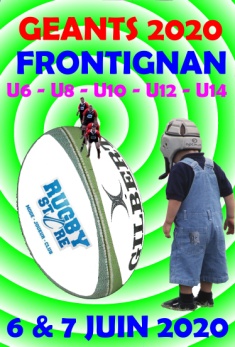 OPTION 1 (98 €) :       Arrivée VE soirOPTION 2 (78 €) :    Arrivée SA matinSans repas VE soir (88 €) :      CHAUFFEURS :   2 nuits 120 €   /  1 nuit 80 € EQUIPESLe solde à régler sera celui pris en compte le 30 Avril 2020 au plus tardJEDPCRSPPremier Pas M6 (2014) (plusieurs équipes possibles)Mini-Poussins M8 (2012/2013)Mini-Poussins M8 (2013 seul)Poussins M10 (2010/2011)Poussins M10 (2011 seul)Benjamins M12 à XII (2008/2009) (2 équipes maxi)Minimes M14 jeu à 15 (2006/2007) (1 seule équipe)Titulaire :ASSOCIATION TOURNOI DES GEANTSDomiciliation :SG SETE CANAL ROYAL (01435)5 QUAI DE LA RESISTANCE  34201 SETERéférences bancaires :Code Banque : 30003     Code Guichet : 01435Numéro de compte : 00037287089  Clé RIB : 61IBAN : FR76 3000 3014 3500 0372 8708 961BIC - Adresse SWIFT : SOGEFRPPMerçi d’indiquer le nom du club lors du virementTournoi des Géants, Chez Magalie Lefeuvre52 Bis rue Auguste Rodin34110  Frontignan la PeyradeResponsable Tournoi :Christophe LEFEUVRE / Tél. : 06 70 51 10 17Responsable administrative :Claire Gleizes / Tél. :  06 10 60 71 26